sygn. akt SGI.271.1.30.2023ZAPYTANIE OFERTOWEo wartości mniejszej niż 130.000 złotychPełnienie funkcji inspektora nadzoru inwestorskiego nad robotami budowlanymi prowadzonymi w ramach zadania inwestycyjnego pn. „Przebudowa drogi gminnej nr 1 16218 R od km 0+000 – 1+255 w miejscowości Ruszelczycach”Zamawiający:Gmina KrzywczaKrzywcza 36 37-755 Krzywcza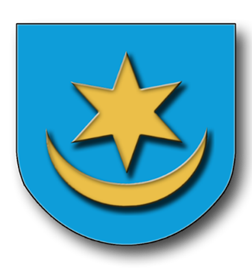 Gmina KrzywczaKrzywcza 36 37-755 KrzywczaROZDZIAŁ IZAMAWIAJĄCYNazwa i adres Zamawiającego:Gmina KrzywczaKrzywcza 3637-755 KrzywczaNumer telefonu Zamawiającego:+48 16 671 14 86Adres poczty elektronicznej:sekretariat@krzywcza.plREGON Zamawiającego:650900393NIP Zamawiającego:795-230-63-07Strona internetowa Zamawiającego:www.krzywcza.plROZDZIAŁ IITRYB UDZIELENIA ZAMÓWIENIAPostępowanie o udzielenie zamówienia, którego wartość szacunkowa nie przekracza wyrażonej w złotych równowartości kwoty 130 000,00 zł netto, prowadzone jest na podstawie stosownego Regulaminu udzielania zamówień wyłączonych spod stosowania ustawy z dnia 11 września 2019 r. Prawo zamówień publicznych wprowadzonego Zarządzeniem Wójta Gminy Krzywcza nr 7/2021 z dnia 19 stycznia 2021 rRozdział IIIPRZEDMIOT ZAMÓWIENIAOpis przedmiotu zamówienia.Przedmiotem zamówienia jest pełnienie funkcji nadzoru inwestorskiego nad robotami budowlanymi prowadzonymi w ramach zadania inwestycyjnego pn.: „Przebudowa drogi gminnej nr 1 16218 R od km 0+000 – 1+255 w miejscowości Ruszelczycach”.Szczegółowe obowiązki Wykonawcy i Zamawiającego dotyczące realizacji zamówienia określa załącznik nr 2 do Zapytania Ofertowego, tj. projekt umowy.Szczegółowy opis zadania inwestycyjnego znajduje się w załączniku nr 3 do Zapytania Ofertowego tj. Projekt Budowlany.Podwykonawcy.Zamawiający dopuszcza możliwości powierzenia przez Wykonawcę wykonania części zamówienia Podwykonawcom.Termin realizacji zamówienia.        od momentu podpisania umowy z Zamawiającym do 30 dni od dnia zgłoszenia zakończenia robót przez Wykonawcę robót budowlanych objętych nadzorem inwestorskim, nie dłużej niż do dnia przewidywanego zakończenia inwestycji z zastrzeżeniem, że wykonawca zobowiązuje się uczestniczyć w rozliczeniu projektu przez Zamawiającego.						ROZDZIAŁ IVWARUNKI UDZIAŁU W POSTĘPOWANIU, OPIS SPEŁNIENIA WARUNKÓW UDZIAŁU W POSTĘPOWANIU ORAZ DOKUMENTYWymagania dotyczące warunków udziału w postępowaniu1) Posiadania zdolności technicznej lub zawodowej wykonawców:1. Warunek zostanie spełniony, jeżeli Wykonawca wykaże dysponowanie (dysponuje lub będzie dysponował) minimum jedną osobą posiadającą uprawnienia budowlane do kierowania robotami drogowymi bez ograniczeń lub w ograniczonym zakresie zgodnie z załącznikiem nr 4 do zapytania ofertowego)  Potwierdzenie spełniania warunków udziału w niniejszym postępowaniu, Zamawiający oceniał będzie na podstawie załącznika nr 4 do zapytania ofertowego oraz złożonych dokumentów (kserokopia dokumentów potwierdzona za zgodność z oryginałem) wraz z ofertą.2).  Zgodnie z treścią art. 7 ust. 1 ustawy z dnia 13 kwietnia 2022 r. o szczególnych rozwiązaniach                      w zakresie przeciwdziałania wspieraniu agresji na Ukrainę oraz służących ochronie bezpieczeństwa       narodowego,  zwanej dalej „ustawą”, z postępowania o udzielenie zamówienia publicznego lub       konkursu prowadzonego na podstawie ustawy Pzp wyklucza się:  2.1.wykonawcę oraz uczestnika konkursu wymienionego w wykazach określonych                                             w rozporządzeniu 765/2006 i rozporządzeniu 269/2014 albo wpisanego na listę na podstawie        decyzji w sprawie wpisu na listę rozstrzygającej o zastosowaniu środka, o którym mowa w art. 1 pkt        3 ustawy;  2.2. wykonawcę oraz uczestnika konkursu, którego beneficjentem rzeczywistym w rozumieniu ustawy              z dnia 1 marca 2018 r. o przeciwdziałaniu praniu pieniędzy oraz finansowaniu terroryzmu (Dz. U. z          2022 r. poz. 593 i 655) jest osoba wymieniona w wykazach określonych w rozporządzeniu          765/2006 i rozporządzeniu 269/2014 albo wpisana na listę lub będąca takim beneficjentem          rzeczywistym od dnia 24 lutego 2022 r., o ile została wpisana na listę na podstawie decyzji w          sprawie wpisu na listę rozstrzygającej o zastosowaniu środka, o którym mowa w art. 1 pkt 3          ustawy;  2.3. wykonawcę oraz uczestnika konkursu, którego jednostką dominującą w rozumieniu art. 3 ust. 1          pkt 37 ustawy z dnia 29 września 1994 r. o rachunkowości (Dz. U. z 2021 r. poz. 217, 2105 i         2106), jest podmiot wymieniony w wykazach określonych w rozporządzeniu 765/2006 i         rozporządzeniu 269/2014 albo wpisany na listę lub będący taką jednostką dominującą od dnia 24         lutego 2022 r., o ile został wpisany na listę na podstawie decyzji w sprawie wpisu na listę         rozstrzygającej o zastosowaniu środka, o którym mowa w art. 1 pkt 3 ustawy. ROZDZIAŁ VSPOSÓB OBLICZENIA CENY1. Wszystkie wartości cenowe określone będą w złotych polskich PLN, a wszystkie płatności będą realizowane wyłącznie w złotych polskich.2. Cenę ofertową należy podać w zaokrągleniu do dwóch miejsc po przecinku z zastosowaniem przybliżenia dziesiętnego.3. Zaoferowana cena musi być podana liczbą oraz słownie i będzie ceną ryczałtową (definicja ryczałtu zgodnie z treścią art. 632 Kodeksu cywilnego).4. Cena podana w ofercie powinna zawierać wszystkie koszty związane z realizacją przedmiotu zamówienia.5. Cena ofertowa brutto (wraz z podatkiem VAT) jest ceną ofertową wykonawcy i jako cena ryczałtowa nie podlega zmianom.6. Zamawiający przewiduje wynagrodzenie ryczałtowe. W cenie oferty należy uwzględnić wszystkie koszty, w tym ryzyko Wykonawcy z tytułu oszacowania wszelkich kosztów związanych z realizacją zamówienia, a także oddziaływania innych czynników mających lub mogących mieć wpływ na koszty. Niedoszacowanie, pominięcie oraz brak rozpoznania przedmiotu i zakresu zamówienia nie może być podstawą do żądania zmiany wynagrodzenia ryczałtowego określonego w umowie zawartej pomiędzy Zamawiającym, a Wykonawcą. 	     ROZDZIAŁ VIKRYTERIUM I SPOSÓB OCENY OFERTZamawiający dokona wyboru najkorzystniejszej oferty w oparciu o kryterium ceny.Za najkorzystniejszą ofertę Zamawiający uzna ofertę z najniższą ceną brutto poszczególnej części.Zamawiający poprawi w treści oferty oczywiste omyłki rachunkowe.ROZDZIAŁ VIIINSTRUKCJA DLA OFERENTÓWJęzyk i forma porozumiewania się:postępowanie o udzielenie zamówienia prowadzi się w języku polskim w formie pisemnej,oświadczenia, wnioski, zawiadomienia oraz informacje Zamawiający i Oferenci mogą przekazywać drogą elektroniczną,oświadczenia, wnioski, zawiadomienia oraz informacje przekazane drogą elektroniczną uważa się za złożone w terminie, jeżeli ich treść dotarła do adresata przed upływem wyznaczonego terminu,oferta może być złożona wyłącznie w formie pisemnej,jeżeli Zamawiający lub Oferenci porozumiewają się drogą elektroniczną, każda ze stron na żądanie drugiej niezwłocznie potwierdza fakt otrzymania informacji w tej formie.Osoba uprawniona do porozumiewania się z Wykonawcami.Osobą uprawnioną do porozumiewania się z Wykonawcami jest: Przemysław Pilch, tel. 16 671 14 86 wew. 29 email: p.pilch@ugkrzywcza.pl, w godz. 8:00 - 15:00.Związanie ofertą:termin związania ofertą wynosi 30 dni.bieg terminu związania ofertą rozpoczyna się wraz z upływem terminu składania ofert.Opis sposobu przygotowania ofert:Wykonawca może złożyć tylko jedną ofertę,treść oferty musi odpowiadać treści Zapytania Ofertowego,oferta powinna być sporządzona w języku polskim na formularzu załączonym do niniejszego Zapytania Ofertowego i napisana pismem maszynowym lub ręcznym drukowanym niezmywalnym atramentem (tuszem), pod rygorem odrzucenia jej przez Zamawiającego,załącznikami do oferty są to dokumenty wymienione w Rozdziale IV Zapytania Ofertowego,wszystkie dokumenty muszą być przedstawione w formie oryginału lub kserokopii poświadczonej 
za zgodność z oryginałem przez osobę upoważnioną do reprezentowania wykonawcy na każdej zapisanej stronie poświadczonego dokumentu z zastrzeżeniem, że pełnomocnictwo może być przedłożone wyłącznie w formie oryginału lub kopii poświadczonej przez notariusza,dokumenty sporządzone w języku obcym są składane wraz z tłumaczeniem na język polski, poświadczonym przez osoby upoważnione do reprezentowania Oferenta,Wykonawca składa ofertę w zaklejonej kopercie, opieczętowanej przez Oferenta z podaniem nazwy i adresu Wykonawcy oraz nazwą postępowania: Pełnienie funkcji inspektora nadzoru inwestorskiego nad robotami budowlanymi prowadzonymi w ramach zadania inwestycyjnego pn. „Przebudowa drogi gminnej nr 1 16218 R od km 0+000 – 1+255 w miejscowości Ruszelczycach”Wykonawca może, przed upływem terminu do składania ofert, zmienić lub wycofać ofertę. Zmiana, lub wycofanie oferty odbywa się w taki sam sposób jak złożenie oferty, tj. w zamkniętej kopercie z dopiskiem „zmiana” lub „wycofanie” oraz nazwą postępowania,Zamawiający niezwłocznie zwróci ofertę, która została złożona po wyznaczonym terminie składania ofert.Miejsce i termin składania ofert:miejscem składania ofert jest: Urząd Gminy w Krzywczy - Biuro Obsługi Mieszkańca, Krzywcza 36, 37-755 Krzywcza.oferty należy składać we wskazanym wyżej miejscu lub przesłać na adres: Krzywcza 36, 37-755 Krzywcza, z wyraźnym oznaczeniem postępowania,termin składania ofert: do dnia 18 kwiecień 2023 r., do godz. 09:00.Otwarcie ofert:miejscem otwarcia ofert jest Urząd Gminy w Krzywczy 37-755 Krzywcza 36, pokój nr 12.termin otwarcia ofert: 18 kwiecień 2023 r., godz. 09:15,otwarcie ofert jest jawne,podczas otwarcia ofert podaje się nazwy (firmy) oraz adresy Wykonawców, a także informacje dotyczące ceny.Informacje dot. postępowania:jeżeli w postępowaniu nie można dokonać wyboru oferty najkorzystniejszej, ze względu na to, że zostały złożone oferty o takiej samej cenie, zamawiający wezwie oferentów, którzy złożyli oferty o takiej samej cenie do złożenia ofert dodatkowych lub zamknie postępowanie bez wyboru,Zamawiający poprawi w ofercie oczywiste omyłki pisarskie i rachunkowe wyznaczając oferentowi odpowiedni nie dłuższy niż dwudniowy termin na wyrażenie bądź niewyrażenie zgody na ich poprawę,Zamawiający wyklucza oferenta, który: odstąpił od podpisania umowy z zamawiającym a jego oferta została wybrana jako najkorzystniejsza oraz wykonawcę, którego ofertę odrzucił,Zamawiający odrzuca ofertę jeżeli wystąpi co najmniej jedna z przesłanek:została złożona przez wykluczonego wykonawcę,treść oferty nie odpowiada treści zapytania ofertowego,oferta zawiera błędy w obliczeniu ceny, których zamawiający nie jest w stanie poprawić bez przeprowadzenia negocjacji,oferta jest nieważna.Zamawiający może zwrócić się do wyjaśnienia, chyba że rozbieżność wynika z okoliczności oczywistych, które nie wymagają wyjaśniania.Pozostałe informacje:zamawiający informuje, że w przypadkach nieuregulowanych Zapytaniem Ofertowym zastosowanie mają przepisy ustawy z dnia 23 kwietnia 1964 r. Kodeks cywilny (t. j. Dz. U. z 2020 r., poz. 1740 ze zmianami),po wyborze najkorzystniejszej oferty w celu zawarcia umowy wykonawca winien przedłożyć:a) pełnomocnictwo do zawarcia umowy, jeżeli nie wynika ono z treści oferty,b) umowę regulującą współpracę - w przypadku złożenia oferty przez wykonawców wspólnie ubiegających się o zamówienie, podpisany przez Wykonawcę,wykonawca, który przedstawił najkorzystniejszą ofertę, będzie zobowiązany do podpisania umowy zgodnie z załączonym projektem umowy, który stanowi Załącznik Nr 2 do Zapytania Ofertowego, w terminie wskazanym przez Zamawiającego,jeżeli Wykonawca, którego oferta została wybrana, uchyla się od zawarcia umowy w sprawie zamówienia publicznego, Zamawiający może wybrać ofertę najkorzystniejszą spośród pozostałych ofert, bez przeprowadzania ich ponownego badania i oceny,Zamawiający zastrzega sobie prawo do:zmiany Zapytania Ofertowego, w tym warunków lub terminu prowadzonego postępowania,zamknięcia postępowania bez wyboru,odwołania postępowania, przed upływem terminu składania ofert, bez podania przyczyny,unieważnienia postępowania w przypadku gdy:- cena najkorzystniejszej oferty będzie wyższa od kwoty, którą Zamawiający zamierzał przeznaczyć na sfinansowanie zamówienia,- złożona oferta będzie nieważna. Klauzula informacyjna.Zamawiający informuje, że w przypadkach nieuregulowanych Zapytaniem Ofertowym zastosowanie mają przepisy ustawy z dnia 23 kwietnia 1964r. Kodeks cywilny (tekst jednolity: Dz. U. z 2020 r. poz. 1740 z późn. zm.);Wykonawca, który przedstawił najkorzystniejszą ofertę, będzie zobowiązany do podpisania umowy zgodnie z załączonym projektem umowy, który stanowi Załącznik Nr 2 do Zapytania Ofertowego, w terminie i miejscu wskazanym przez Zamawiającego;Jeżeli Wykonawca, którego oferta została wybrana, uchyla się od zawarcia umowy w sprawie zamówienia publicznego, Zamawiający może wybrać ofertę najkorzystniejszą spośród pozostałych ofert, bez przeprowadzania ich ponownego badania i ocenyZamawiający zastrzega sobie prawo do:zmiany Zapytania Ofertowego, w tym warunków lub terminu prowadzonego postępowania;zamknięcia postępowania bez wyboru;odwołania postępowania, przed upływem terminu składania ofert, bez podania przyczyny;unieważnienia postępowania w przypadku, gdy cena najkorzystniejszej oferty będzie wyższa od kwoty, którą Zamawiający zamierzał przeznaczyć na sfinansowanie zamówienia.Zgodnie z art. 13 ust. 1 i 2 rozporządzenia Parlamentu Europejskiego i Rady (UE) 2016/679 z dnia 27 kwietnia 2016 r. w sprawie ochrony osób fizycznych w związku z przetwarzaniem danych osobowych i w sprawie swobodnego przepływu takich danych oraz uchylenia dyrektywy 95/46/WE (ogólne rozporządzenie o ochronie danych) (Dz. Urz. UE L 119 z 04.05.2016, str. 1), dalej „RODO”, Zamawiający informuje, że: administratorem Pani/Pana danych osobowych jest Wójt Gminy Krzywcza, Krzywcza 36, 37–755 Krzywcza;inspektorem ochrony danych osobowych w Gminie Krzywcza jest Pan Dariusz Surówka, kontakt: za pomocą poczty tradycyjnej:Urząd Gminy Krzywcza, Krzywcza 36, 37 – 755 Krzywcza,za pomocą poczty elektronicznej:adres e-mail: surowkalegal@surowka-legal.pl,telefoniczny:telefon: +48 16 671 14 86;Pani/Pana dane osobowe przetwarzane będą na podstawie art. 6 ust. 1 lit. c RODO w celu związanym z postępowaniem o udzielenie zamówienia publicznego SGI.271.1.30.2023;odbiorcami Pani/Pana danych osobowych będą osoby lub podmioty, którym udostępniona zostanie dokumentacja postępowania,Pani/Pana dane osobowe będą przechowywane, przez okres 5 lat od zakończenia roku, w którym postępowanie zostało przeprowadzone,w odniesieniu do Pani/Pana danych osobowych decyzje nie będą podejmowane w sposób zautomatyzowany, stosowanie do art. 22 RODO,posiada Pani/Pan:na podstawie art. 15 RODO prawo dostępu do danych osobowych Pani/Pana dotyczących,na podstawie art. 16 RODO prawo do sprostowania Pani/Pana danych osobowych,*na podstawie art. 18 RODO prawo żądania od administratora ograniczenia przetwarzania danych osobowych z zastrzeżeniem przypadków, o których mowa w art. 18 ust. 2 RODO,**prawo do wniesienia skargi do Prezesa Urzędu Ochrony Danych Osobowych, gdy uzna Pani/Pan, że przetwarzanie danych osobowych Pani/Pana dotyczących narusza przepisy RODO,nie przysługuje Pani/Panu:w związku z art. 17 ust. 3 lit. b, d lub e RODO prawo do usunięcia danych osobowych,prawo do przenoszenia danych osobowych, o którym mowa w art. 20 RODO,na podstawie art. 21 RODO prawo sprzeciwu, wobec przetwarzania danych osobowych, gdyż podstawą prawną przetwarzania Pani/Pana danych osobowych jest art. 6 ust. 1 lit. c RODO,wystąpienie z żądaniem, o którym mowa w art. 18 ust. 1 Rozporządzenia 2016/679, nie ogranicza przetwarzania danych osobowych do czasu zakończenia postępowania o udzielenie zamówienia,w trakcie oraz po zakończeniu postępowania o udzielenie zamówienia, w przypadku, gdy wykonywanie obowiązków, o których mowa w art. 15 ust. 1 – 3 Rozporządzenia 2016/679, wymagałoby niewspółmiernie dużego wysiłku, zamawiający może żądać od osoby, której dane dotyczą, wskazania dodatkowych informacji mających w szczególności na celu sprecyzowanie nazwy lub daty zakończonego postępowania o udzielenie zamówienia.* Wyjaśnienie: skorzystanie z prawa do sprostowania nie może skutkować zmianą wyniku postępowania o udzielenie zamówienia publicznego ani zmianą postanowień umowy w zakresie niezgodnym z przepisami prawa.** Wyjaśnienie: prawo do ograniczenia przetwarzania nie ma zastosowania w odniesieniu do przechowywania, w celu zapewnienia korzystania ze środków ochrony prawnej lub w celu ochrony praw innej osoby fizycznej lub prawnej, lub z uwagi na ważne względy interesu publicznego Unii Europejskiej lub państwa członkowskiego.Krzywcza, 13 kwiecień 2023 r.ZATWIERDZAM          Z up. Wójtamgr. inż. Wojciech Sobol ZastępcaZałączniki:Formularz ofertowy (zał. nr 1),Projekt umowy (zał. nr 2),Projekt budowlany (zał. nr 3),Wykaz osób (zał. nr 4)